RCIA Course Syllabus 2023 24Classes Start Sept.  7th, at 6 pm at the 27th Street ChurchSession 1 – Sept 7th Alpha Series Is There More to Life Than This?  Session 2 – Sept 14th Who is Jesus? Session 3 – Sept 21st Why Did Jesus Die? Session 4 – Sept 28th How Can I Have Faith?Session 5 – Oct 5th Why And How Do I Pray? Session 6 – Oct 12th Why And How Should I Read the Bible  Session 7 – Oct 19th How Does God Guide Us? Saturday - Day Away - Session 8; 9; 10; 11 – Oct 21st Session 8 - Who is the Holy Spirit? Session 9 - What Does the Holy Spirit Do? Session 10 - How Can I Be Filled with the Holy Spirit? Session 11 -How Can I Make the Most of The Rest of My Life? Session 12 – October 26th How Can I Resist Evil Session 13 – November 2nd  Why And How Should I Tell Others?   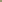 Session 14 – November 9th Does God Heal Today? Session 15 – November 16th What About the Church? Formed / Symbolon RCIA Part 2 Session 16 - November 30th Why Do I Need the Church? The Mystery of The Catholic ChurchSession 17 – December 7th MARY AND THE SAINTS: Our Spiritual Mother & the Communion of Saints SESSION  17 - December 14th THE SACRAMENTS: Baptism & Confirmation SESSION  18 - January 4th THE EUCHARIST: Source & Summit of Christian Life  SESSION  19 – January 11th WALK THROUGH THE MASS: Exploring the Sacred Liturgy  SESSION  20 – January 18th PENANCE AND ANOINTING OF THE SICK: God’s Mercy Revealed SESSION  21 – January 25th A CATHOLIC MORAL VISION: Virtue, Grace, & the Path to Happiness SESSION  22 – Feb 1st CATHOLIC SOCIAL TEACHING: Building a Civilization of Love SESSION  23 – Feb 8thCATHOLIC SOCIAL TEACHING: Protecting the Dignity of the Human PersonSession 24 – Feb 15th THE JOURNEY OF FAITH: Trinity, Faith, & the God Who Is Love Session 25 – Feb 22nd DIVINE REVELATION: God Seeking Us & The Compass for Our Lives Session 26 – Feb 29th THE BIBLE: God’s Love Letter to Humanity 35 Session 27 – March 7th  THE STORY OF SALVATION: Creation, Fall, & Redemption Session 28 – March 14th THE PASCHAL MYSTERY: The Mystery of Jesus’s Death & Resurrection Session 29 – March 21st THE HOLY SPIRIT AND THE LIFE OF GRACE: God’s Divine Life Within Us 